						     	  	  Warszawa, dn. 04.05.2021 r.  ZAPYTANIE OFERTOWEINSTYTUT NAUK GEOLOGICZNYCH POLSKIEJ AKADEMII NAUK 00-818 Warszawa, ul. Twarda 51/55REGON 000326345NIP: 525-000-88-96NIP UE: PL5250008896tel. (22) 697-87-00faks: (22) 620-62-23e-mail: ingpan@twarda.pan.pl„ZAKUP NEBULIZERA DO SPEKTROMETRU HR-ICP-MS”OPIS PRZEDMIOTU ZLECENIAPrzedmiotem zamówienia jest zakup nebulizera/rozpylacza do spektrometru HR-ICP-MS Attom ES firmy Nu Instruments typu C-Flow z perfluoroalkoksy (PFA) o przepływie 
0.2 mL/min. Ww. materiał eksploatacyjny musi być kompatybilny ze spektrometrem 
HR-ICP-MS Attom ES. Wykonawca zobowiązany jest zrealizować wysyłkę do Ośrodka Badawczego ING PAN 
w Warszawie przy ul. Twardej 51/55.Wykonawca zobowiązuje się do wykonania przedmiotu umowy zgodnie ze swoją najlepszą wiedzą, umiejętnościami i kwalifikacjami i jest odpowiedzialny za jakość świadczonych usług.TERMIN  WYKONANIA  ZAMÓWIENIAZamówienie będzie realizowane w okresie od dnia podpisania umowy do dnia 08.06.2021 r.WYMAGANIA  DOTYCZĄCE  SPORZĄDZENIA OFERTYWykonawca złoży ofertę na formularzu stanowiącym załącznik nr 1 do zapytania ofertowego.Zamawiający zaznacza, że zaoferowana jednostkowa cena brutto za zakup ww. materiałów eksploatacyjnych musi zawierać wszystkie koszty związane z realizacją przedmiotu umowy (zakup ww. nebulizera oraz koszty transportu przesyłki).Oferta wraz z załącznikami powinna być napisana w języku polskim, trwałą i czytelną techniką, wypełniona i parafowana w całości oraz podpisana przez osobę upoważnioną do reprezentowania firmy.Wykonawca poniesie wszelkie koszty związane z przygotowaniem i złożeniem oferty.Przy wyborze oferty Zamawiający będzie kierował się kryterium najniższej ceny brutto.Okres związania ofertą wynosi 30 dni od daty złożenia oferty.OSOBY UPRAWNIONE DO POROZUMIEWANIA SIĘ Z WYKONAWCAMI.Korespondencję w postępowaniu adresowaną do Zamawiającego należy kierować:  w przypadku drogi elektronicznej: na adres e-mail: i.sekudewicz@twarda.pan.plw przypadku formy pisemnej: na adres: Instytut Nauk Geologicznych PAN, ul. Twarda 51/55, 00-818 WarszawaOsobą uprawnioną do kontaktu z wykonawcami jest pani Ilona Sekudewicz, e-mail: i.sekudewicz@twarda.pan.pl, tel. 22-6978758.TERMIN I MIEJSCE SKŁADANIA OFERT. Termin składania ofert upływa w dniu  10 maja 2021 roku o godz. 12:00. Oferty można składać drogą elektroniczną na adres: i.sekudewicz@twarda.pan.pl pocztą lub osobiście - Instytut Nauk Geologicznych Polskiej Akademii Nauk, ul. Twarda 51/55, 00-818 Warszawa, pokój 224. Koperta lub e-mail zawierające ofertę powinny być oznaczone dopiskiem „ZAKUP NEBULIZERA DO SPEKTROMETRU HR-ICP-MS”.UDZIELENIE ZAMÓWIENIANiniejsze zapytanie ofertowe nie stanowi zobowiązania ING PAN do zawarcia umowy. Wybór oferty zostanie dokonany zgodnie z przyjętym kryterium oceny ofert.Załącznik nr 1 do zapytania ofertowegoOFERTAPrzedmiot oferty :„ZAKUP NEBULIZERA DO SPEKTROMETRU HR-ICP-MS”Zamawiający:INSTYTUT NAUK GEOLOGICZNYCH POLSKIEJ AKADEMII NAUK 00-818 Warszawa, ul. Twarda 51/55Wykonawca :..............................................................................................................................................................................................................................................................................tel.     .....................................................       fax.   .......................................................REGON  ..............................................        NIP .........................................................e-mail ......................................................My niżej podpisani :SKŁADAMY OFERTĘ na dostarczenie nebulizera/rozpylacza do spektrometru 
HR-ICP-MS Attom ES firmy Nu Instruments.:Nebulizer typu C-Flow z perfluoroalkoksy (PFA) o przepływie 0.2 mL/min.OŚWIADCZAMY, że zapoznaliśmy się z treścią zapytania ofertowego i akceptujemy ją oraz  nie wnosimy do niej zastrzeżeń oraz uznajemy się za związanych określonymi w niej postanowieniami i zasadami postępowania.                           OFERUJEMY wykonanie zamówienia za kwotę brutto………………………………. (słownie złotych:……………………………………………..…….………………….....…….).OFERUJEMY dostarczenie nebulizera  do spektrometru HR-ICP-MS Attom ES firmy Nu Instruments do Ośrodka Badawczego Instytutu Nauk Geologicznych Polskiej Akademii Nauk w Warszawie.UWAŻAMY SIĘ za związanych niniejszą ofertą przez okres wskazany w zapytaniu ofertowym 
tj. przez okres 30 dni od upływu terminu składania ofert.ZOBOWIĄZUJEMY SIĘ, w przypadku wyboru naszej oferty, do zawarcia umowy 
w miejscu i terminie wyznaczonym przez Zamawiającego.* niepotrzebne skreślić…........................ dnia …........................                                                                                     …...................................................................Podpisy i pieczątki osób uprawnionychdo występowania w imieniu Wykonawcy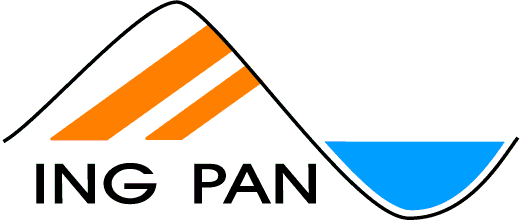 NIP 525-000-88-96REGON 000326345NIP 525-000-88-96REGON 000326345INSTYTUT NAUK GEOLOGICZNYCH                    POLSKIEJ AKADEMII NAUKINSTITUTE OF GEOLOGICAL SCIENCESPOLISH ACADEMY OF SCIENCES00-818 Warszawa, ul. Twarda 51/5500-818 Warszawa, ul. Twarda 51/55tel. (+48 22) 697-87-00; fax (+48 22) 620-62-23; e-mail: ingpan@twarda.pan.pl;  http://www.ing.pan.pltel. (+48 22) 697-87-00; fax (+48 22) 620-62-23; e-mail: ingpan@twarda.pan.pl;  http://www.ing.pan.pl